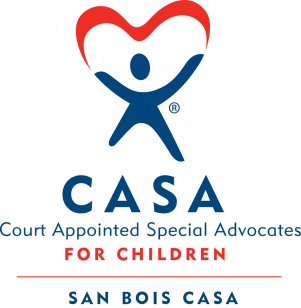 AGENDAJanuary 11, 20184:00 p.m.InvocationCall to OrderRoll Call (Compliance with Open Meeting Act)Welcome and Introduction of GuestsDiscussion and Possible Action on December 14, 2017 Minutes Discussion and Possible Action on Financial Report for December 2017Discussion and Possible Action on Additions to Volunteer Policies and ProceduresDiscussion and Possible Action on 2017 AuditDiscussion and Possible Action on Repayment of Employee AdvancesDiscussion and Possible Action on New Board Member – Chad YandellExecutive Director’s Report – Fat Tuesday FundraiserAdvocate Coordinator’s Report – In-Service and Pre-Service Trainings 2018       IX.	Business not known within 24 hours of this meeting        X.	AdjournmentNext scheduled meetingMarch 9, 2018